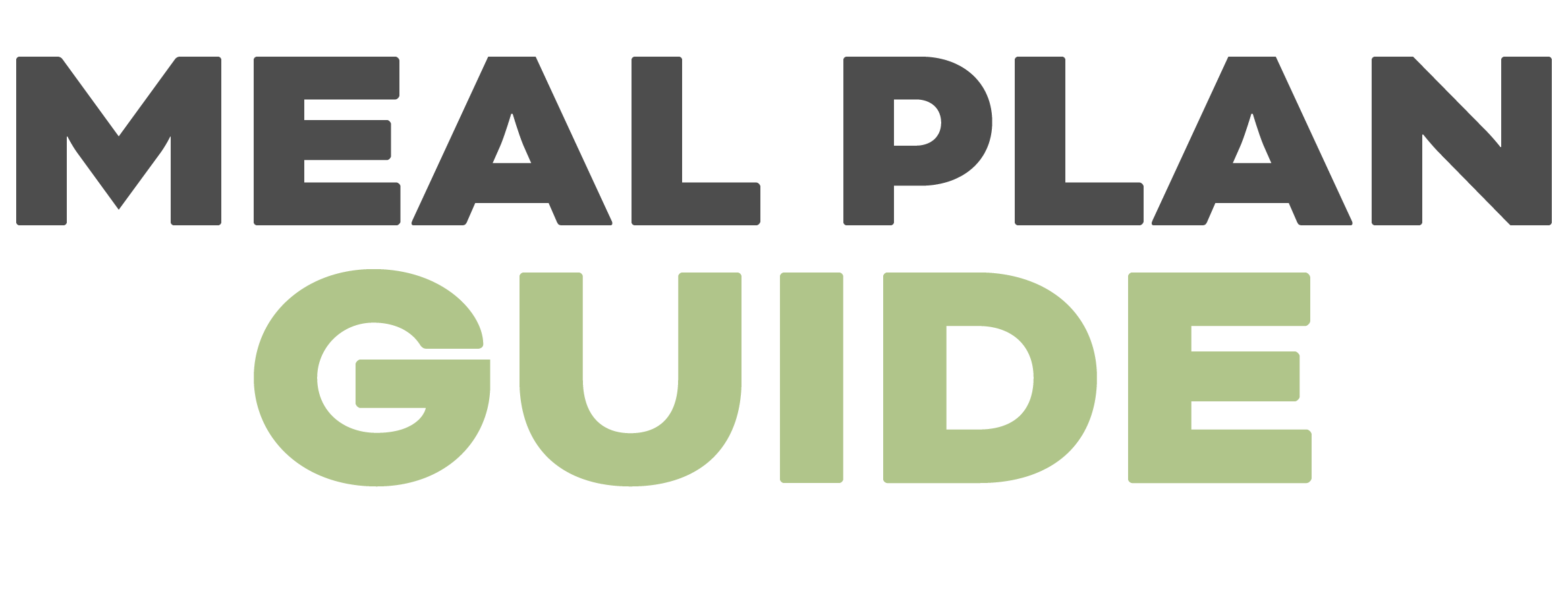 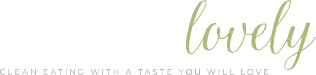 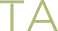 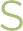 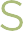 DINNERMEALINGREDIENTS NEEDEDMONCrispy pesto chicken, roasted radishes, roasted broccoliTUESFish tacos with spicy coleslawWEDSChinese chicken saladTHURSBarbacoa bowlsFRIChimichurri shrimp with cauliflower risottoSATCreamy mustard chicken thighs, mashed cauliflower, sauteed kaleSUNCreamy chicken chowder with biscuitsLUNCHMEALINGREDIENTS NEEDEDMONChicken salad meal prepTUESChicken salad meal prepWEDSChicken salad meal prepTHURSChicken salad meal prepFRILeftover barbacoa bowlsSATLeftover barbacoa bowlsSUNLeftover barbacoa bowlsBREAKFASTMEALINGREDIENTS NEEDEDMONSpinach, eggs, bacon, avocadoTUESSpinach, eggs, bacon, avocadoWEDSSpinach, eggs, bacon, avocadoTHURSSpinach, eggs, bacon, avocadoFRISpinach, eggs, bacon, avocadoSATSpinach, eggs, bacon, avocadoSUNSpinach, eggs, bacon, avocadoVEGGIESFRUITSNACKSDRINKSKID FOODOTHER